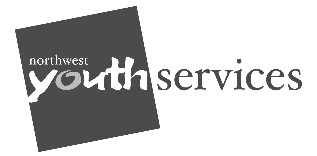 Goal: To increase unrestricted fundsScope: Annual gala and events, marketing, donor 1:1, community boardBoard Members: *Jodi*, Ellie, Wes, Alex, HollieStaff: Director of DevelopmentGoal: To ensure financial securityScope: Meet with finance department, audit, financial recommendations/strategies, money overseersBoard Members: *Lori*, Wes, Candy, AlexStaff: Finance Manager, Executive Director, Operations DirectorNotes: Currently meets from 7:30am-9am on Friday before the board meetingGoal: To create new strategic planScope: Develop new 5 Year Plan, create accountability measures, update plan as neededBoard Members:*Wes*, Jodi, Ellie, Lori, CandyStaff: Executive Director, Others as needed“Party” CommitteeGoal: To increase board engagementScope: Attendance, camaraderie, board makeup (Numbers and Matrix)Board Members: *Wes*, Lori, Rajeev, Alex* Indicates committee ChairDevelopment CommitteeFinance CommitteeStrategic Planning CommitteeBoard Engagement Committee